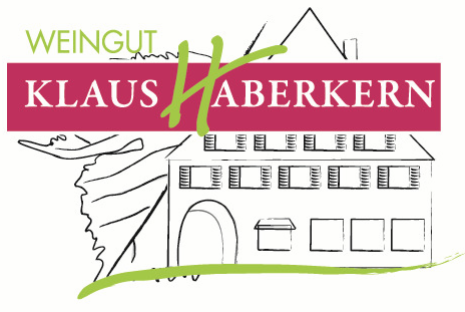 2012erRieslingtrockenHerkunft:		DeutschlandWürttembergRegion UnterlandErlenbacher KaybergJahrgang:		2012Rebsorte: 		Riesling Qualitätsstufe:	Deutscher SektWeinbeschreibung: Nach klassischer Flaschengärung reift der Wein viele Jahre in der Flasche auf der Hefe und wird anschließend sorgfältig mehrere Wochen lang von Hand gerüttelt. So entfaltet der Sekt eine feine Perlage und Aromen von edlen Zitrusfrüchten, im Geschmack Vollreife Früchte die von einer eleganten Hefe Note begleitet wird.Trinkempfehlung: Als Aperitif oder zum Dessert perfekt geeignet.Trinktemperatur: 	6-8°CAnalyse:  			21,5 g/l Restsüße 	5,7 g/l Säure	12,5% Alkohol					Lagerfähigkeit:  	3-5 Jahre					Bodenart:			Löss-Lehmboden